__________________________________________________________________05.02.2021                                ст. Заглядино                        № 07 –пО создании комиссии по пропускувесеннего паводка 2021 года          В целях организованного проведения противопаводковых мероприятий на территории сельсовета, предохранения от затопления и разрушения зданий и сооружений, бесперебойной работы объектов экономики, обеспечения сохранности сельскохозяйственных производственных помещений и животных, материальных ценностей, в соответствии со                 ст. 5 Устава муниципального образования Заглядинский сельсовет постановляю:        1. Создать комиссию в составе:1.Косынко Эдуард Николаевич - председатель комиссии, глава администрации  муниципального образования Заглядинский сельсовет2. Кузьмич Артур Валерьевич- заместитель председателя комиссии,  директор ООО»Дельта»3. Семендеева Наталья Ивановна- специалист администрации, секретарь комиссии  Члены комиссии:4. Кульбачный Г.П.-  начальник ВОХР ОАО Заглядинский                                                           элеватор (по согласованию)5. Абрамов С.И.-  депутат Совета депутатов, электрик  Абдулинская дистанция6. Фролов И.В. – главный инженер ОАО Заглядинский                                                           элеватор (по согласованию)         2. Комиссии по пропуску весеннего паводка   подготовить и сосредоточить спасательные средства для населения, проживающих  на затапливаемых участках, а также подготовить  спортивный зал средней школы.          2.1.  Принять меры к своевременной очистке водоотводных каналов, мостов и расчистке улиц и производственных территорий.         2.2. На время паводка установить круглосуточное дежурство на территории сельсовета.          3.  Рекомендовать руководителям хозяйств взять на учет все объекты имущества и принять необходимые меры по предохранению их от затопления и разрушения.         3.1 Обеспечить бесперебойную работу связи, сохранность телефонно-телеграфных линий от разрушений.      4.  Контроль за исполнением данного постановления оставляю за собой.      5.  Постановление вступает в силу после подписания.Глава сельсовета                                                             Э.Н.КосынкоРазослано: в дело, администрации района, прокурору, членам комиссии.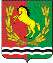 АДМИНИСТРАЦИЯМУНИЦИПАЛЬНОГО ОБРАЗОВАНИЯ ЗАГЛЯДИНСКИЙ СЕЛЬСОВЕТ АСЕКЕВСКОГО РАЙОНА ОРЕНБУРГСКОЙ ОБЛАСТИП О С Т А Н О В Л Е Н И Е